ST. JOSEPH’S COLLEGE (AUTONOMOUS), BENGALURU -27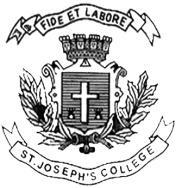 M.COM – III SEMESTERSEMESTER EXAMINATION: OCTOBER 2022(Examination conducted in December 2022)MCODEA9420/9418: CORPORATE TAXATION Time: 2 ½ Hours								    Max Marks: 70This paper contains four printed pages and four partsSection A I Answer any ten of the following						(10 X 2 = 20 marks)State any two conditions for claiming addition depreciation under section 32(1) (iia)Identify whether the following are Indian income or foreign income:income is received (or deemed to be received) in India during the previous year but it accrues or arises (or is deemed to accrue or arise) outside India during the previous year. income is received outside India during the previous year but it accrues or arises (or is deemed to accrue or arise) in India during the previous year.Define terminal depreciation. How would speculation business loss be carried forward and setoff?State to whom provisions of section 115JB (MAT) are not applicableHighlight the provisions of section 80GGA.List out at least four common business restructuring strategies for expansion.What was the rationale for introduction of MAT?State the provisions of Section 79 of Income Tax Act 1961.State the extent of deduction that can be claimed for following donation as per Sec 80GDonation to PM national relief fund Rs. 5,00,000Donation to political party Rs. 75,000What is Slump sale and what is the tax implication of slump sale?ABC Ltd has the taxable income as per normal provisions of the income tax Act Rs 40 lakhs and Book profits of Rs 75 lakhs for the FY 2021-22. Compute tax payable by the company for A.Y.2022-23.Section BII Answer any three of the following 					(3 x 5 = 15 marks)Illustrate the criteria to determine residential status of a company.The Net Profit of X Company Ltd., as per profit and loss account for the year ended 31.03.2021 is Rs. 17,50,000. From the following information calculate the Book-Profit of the Company under section 115JB for the assessment year 2021-22: The following amounts are found debited to profit and loss account:           (Rs.)        Excise Duty      						 	 1,50,000  Provision for Unascertained Liability        				 1,00,000      Loss of Subsidiary Company     			    	    	 2,00,000   Provision for Income Tax          				 	 2,50,000    Wealth Tax       							      5,000    		Proposed Dividend           						 9,95,000 The following amount is found credited to profit and loss account:  General Reserve (withdrawal)        						5,00,000 Additional information: Unabsorbed losses/ allowances brought forward from past year as per books of accounts prepared under Companies Act are as follows:               										(Rs.) Unabsorbed Business Loss (excluding depreciation) 		 2,65,000   Unabsorbed Depreciation      					3,50,000  Briefly explain the deductions available to a company as per Section 80JJA, 80 LA and 35 ABB Income tax Act, 1961.On April 1, 2021, the depreciated value of a block of asset (depreciation @ 25%) is ₹1,60,000. It consists of asset A and B. The Assessee purchases asset C of the same block during 2021-22 for ₹60,000 and sells asset A on May 5, 2021 for ₹3,60,000. Calculate depreciation.Following are the details of X Pvt Ltd, determine the brought forward loss available for set off during the previous year 2020-21 relevant to the assessment year 2021-22:How shall your view will differ, if Mr. B had gifted the shares to Mr. F, a relative of Mr. B.Section CIII Answer any two of the following 					(2 x 10 = 20 marks)Tata power Projects is a power generating unit. On 1st April 2010 it purchased a plant for Rs. 50,00,000 eligible for depreciation at 15% on SLM. Compute balancing charge or terminal depreciation assuming the plant is sold on 21st April 2012 for:If sold for Rs. 33,00,000If sold for Rs. 47,00,000If sold for Rs. 55,00,000.Compute total income of X Ltd. under following cases –Business A: Business of Ice creamBusiness B: Business consists of purchase and sale of shares of other companies (being treated as speculative business as per explanation of sec. 73)Compute depreciation available under section 32 of the Income Tax Act 1961, for the following items of plant and machinery purchased by PQR Textile Ltd. (newly started during the year) by paying through account payee cheque, which is engaged in the manufacture of textile fabrics, for the year ended 31-3-2022. Particulars						Amount (₹ in crores)New machinery installed on 1-5-2021			84New windmill purchased and installed on 18-6-20121	22Lorries purchased and put to use in July 2021		3Items purchased after 30-11-2021Fork-lift truck used inside the factory				4Computer installed in office premises			1Computer installed in factory					2New imported machinery					12(The new imported machinery arrived at Chennai port on 30-3-2022 and was installed on 3-4-2022. All other items were installed during 2021-22) Section DIV Compulsory Question				 			(1 X 15 = 15 marks)From the below given Profit and Loss account of Essar Mills limited, compute taxable income from business for the assessment year 2022-23.Additional information:Out of GST provision following amount was paid: GST of Rs. 50,000 was paid on 05.05.2021 and Rs. 10,000 on 01.08.2021. Due date falls on 31.07.2021.Advertisement includes expenses on 30 gift articles given to select customers at a cost of Rs. 300 each.Deprecation as per section 32 amounts to Rs. 44,000 including extension of Building.General Expenses include a compensation Rs. 1,00,000 paid to an employee who was terminated due to misconduct, the termination was done in the interest of company. General expenses also include Rs. 5,000 expenditure paid outside India without TDS.Contribution to RPF for last 2 months @ Rs. 16,000 pm has not been paid to appropriate authority.Donations include a receipt of Rs. 50,000 paid to trader’s association to favour the business in getting an order. Preliminary expense of Rs. 5,00,000 incurred during PY is not recorded. The cost of project was 10,00,000.80% of employee family planning expenses are capital in nature.--------------------------END--------------------------Previous Year 2019-20Previous Year 2020-21Business Loss = Rs. 12 lakh Business Profit = Rs. 25 lakh(Before adjusting brought forward loss andunabsorbed depreciation)Unabsorbed depreciation: Rs. 2 lakhBusiness Profit = Rs. 25 lakh(Before adjusting brought forward loss andunabsorbed depreciation)Details of Shareholders as on 31-03-2020Details of Shareholders as on 31-03-2021A = 30%|B = 25% |C = 20% | D = 25%E = 30% | F = 25% | C = 20% | D = 25%ParticularsCASE 1CASE 1CASE 2CASE 2CASE 3CASE 3CASE 4CASE 4ParticularsABABABABIncome of P.Y. 2019-2080,00020,00075,00085,000(56,000)1,50,0003,00,000(50,000)B/f loss of P.Y. 2018-1970,00065,00085,00050,00090,00065,00030,00090,000Unabsorbed depreciation--------------20,000 DebitsAmtCreditsAmtEmployee family planning expenses1,00,000Gross profit25,65,000Repairs of building30,000Dividend on shares6,000Bad debts50,000Profit on sale of machinery3,000Carriage outwards35,000Commission from suppliers9,000Wealth tax1,00,000Maturity value of life insurance policy2,00,000Warehouse rent2,00,000Export incentives from Govt.15,000Loss due to theft1,00,000Bad debts recovered (allowed earlier)5,000Provision for GST2,00,000Interest on Bank FD50,000Extension of building1,00,000Depreciation55,000Donations1,00,000Contribution to RPF2,00,000Embezzlement by cashier 1,00,000General Expenses3,00,000Staff salary4,00,000Compensation to retrenched emp.50,000Loss on sale of machine20,000Advertisement expense2,00,000Net profit5,13,00028,53,00028,53,000